BAB III 
ANALISA DAN PERANCANGANAnalisa MasalahMendefinisikan proses dalam menganalisis suatu permasalahan yang ada atau membangun suatu aplikasi yang dibutuhkan untuk implementasi. Analisa masalah sebelumnya yaitu terjadinya subyektifitas dalam memperhitungkan biaya produksi dan biaya overhead untuk UMKM sehingga dalam menentukan harga jual kurang tepat atau akurat maka berpengaruh juga terhadap minat pelanggan.Identifikasi MasalahKesulitan dalam melakukan perhitungan biaya produksi Fatto A Mano.Dalam menghitung biaya produksi, Fatto A Mano menjumlahkan keseluruhan biaya bahan baku langsung dan biaya tenaga kerja yang selanjutnya akan dibagi oleh jumlah keseluruhan barang jadi sehingga menghasilkan harga jual. Namun dalam perhitungannya, Fatto A Mano tidak menambahkan biaya overhead pabrik yang bersifat tetap maupun variabel, dan juga biaya tenaga kerja tidak langsung akan dibebankan dalam biaya tenaga kerja langsung.Padahal, biaya tenaga kerja langsung dapat dibebankan dan saling berhubungan langsung dengan proses produksi. Hal ini tentunya dapat mempengaruhi biaya produksi dalam penentuan harga jual bahkan laba perusahaan.Pemecahan MasalahDengan menggunakan sistem metode Activity Based Costing ini dapat mengalokasikan seluruh biaya produksi yang diambil dari hubungan sebab-akibat. Metode perhitungan ini bertujuan melakukan pendekatan dengan aktivitas produksi dalam menentukan harga jual produk yang diambil dari seluruh sumber daya yang dikonsumsinya yang disebabkan oleh aktivitas.Membangun dan merancang suatu perhitungan sistem pendukung keputusan yang dapat memudahkan pelaku usaha untuk menghitung harga produksi biaya bahan baku. Selain itu juga memudahkan untuk menentukan biaya jual produk kepada para konsumen.Proses Perhitungan Metode Activity Based CostingActivity Based Costing merupakan metode yang berfungsi dalam mengalokasi seluruh biaya dari beberapa sumber daya yang akan digunakan untuk menjalankan aktivitas produksi. Metode ini dapat digunakan dalam menentukan biaya produksi secara objektif. Pada metode Activity Based Costing, biaya overhead pabrik, biaya variabel dan produksi akan saling berkaitan. Dalam sebulan, Fatto A Mano mampu memproduksi baju berupa kaos, jaket dan sweater sejumlah 5.000 pcs yang mana proses produksinya mengeluarkan biaya bahan baku, biaya tenaga kerja langsung dan biaya overhead pabrik.Bahan – bahan yang digunakan Fatto A Mano dalam memproduksi kaos yaitu menggunakan bahan jenis cotton combed, cotton bamboo, rayon spandex dan lacoste CVC. Untuk jaket, lebih dominan menggunakan bahan cotton fleece sedangkan untuk sweater menggunakan bahan baby terry. Untuk 1kg kain bahan cotton combed dan cotton bamboo dapat menghasilkan sekitar 7 pcs kaos jadi. Sedangkan untuk 1 kg kain baby terry dapat menghasilkan 5 pcs sweater dan untuk 1 kg kain cotton fleece dapat menghasilkan 3 pcs jaket.Tabel 3.1 Data Produksi Fatto A Mano tahun 2020Tabel 3.2 Biaya Overhead Pabrik Fatto A Mano tahun 2020Tabel 3.3 Daftar Cost Driver Fatto A Mano tahun 2020Tabel 3.4. Biaya Pokok Produksi dan Harga Jual Fatto A Mano tahun 2020 Biaya produksi dan harga jual yang diterapkan oleh perusahaan saat ini produk detailnya dapat dilihat pada tabel 3.4.Perhitungan Biaya Produksi Dengan Activity Based CostingTahap Awal		Seluruh biaya produksi dihitung dengan metode Activity Based Costing yang akan menelusuri berbagai biaya dari sumber daya ke aktivitas yang dikonsumsinya. Di tahap awal ini memerlukan pengidentifikasian dan mengelompokan berbagai aktivitas Fatto A Mano dan akan digolongkan menjadi empat level aktivitas, yaitu Unit Level Activity, Batch Level Activity, Product Level Activity, dan Facility Level Activity. Aktivitas tersebut dapat dilihat pada tabel-tabel berikut:Tabel 3.5 Klasifikasi Biaya Pada Fatto A Mano tahun 2020 Unit Level ActivityBatch Level ActivityProduct Level ActivityFacility Level Activity	Identifikasi selanjutnya ini untuk menentukan tarif per-unit Cost driver. Data-data Cost Driver pada setiap produk dapat dilihat pada tabel diatas pada tabel 3.3.Hasil Pool Rate Unit Level Activity pada Fatto A Mano tahun 2020 dapat dilihat pada tabel 3.6.Tabel 3.6 Pool Rate Unit Level Activity pada Fatto A Mano tahun 2020Pool Rate Batch Level Activity pada Fatto A Mano tahun 2020 dapat dilihat di tabel 3.7.Tabel 3.7 Pool Rate Batch Level Activity Fatto A Mano tahun 2020	Pool Rate Product Level Activity pada Fatto A Mano tahun 2020 dapat dilihat di tabel 3.8.Tabel 3.8 Pool Rate Product Level Activity Fatto A Mano tahun 2020	Pool Rate Facility Level Activity pada Fatto A Mano tahun 2020 dapat dilihat di tabel 3.9.Tabel 3.9. Pool Rate Facility Level Activity Fatto A Mano tahun 2020Tahap KeduaBerdasarkan dari pembebanan seluruh biaya overhead pabrik yang telah dijalankan, maka hasil dari perhitungan biaya produksi dengan metode Activity Based Costing sebagai berikut:Tabel 3.10 Perhitungan biaya produksi dari beberapa produk menggunakan Activity Based Costing pada Fatto A Mano tahun 2020Di tabel 3.10 adalah hasil perhitungan biaya dari keseluruhan yang mencangkup Biaya Bahan Baku (BBB), Biaya Tenaga Kerja tidak Langsung (BTKL), Biaya Overhead Pabrik (BOP), Harga Pokok Produksi (HPP), yang menjadi hasil harga jual produk per-unit.Perancangan SistemPerancangan sistem adalah suatu pengembangan secara teknis dan merupakan hasil dari adaptasi analisa aktivitas. Objek-objek yang terkait antara hasil analisa ditambahkan dengan elemen baru yang memfokuskan bagaimana cara pembuatannya. Pada tahap ini juga memfokuskan pada solusi yang lebih baik dari yang ada sebelumnya dan sebagai dasar untuk tahap pengerjaan. Tujuan dari tahapan perancangan ini agar dapat memberikan gambaran umum yang jelas.Use Case DiagramUse case diagram dibuat untuk bisa menggambarkan skenario interaksi antara sistem dengan pengguna. Diagram tersebut menjelaskan mengenai hubungan antara aktor dan kegiatan yang dapat dilakukannya pada aplikasi tersebut.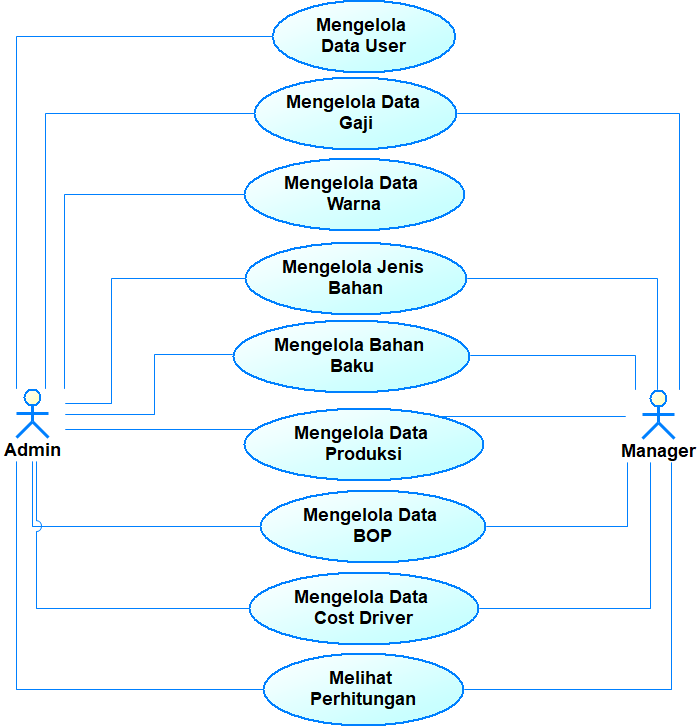 Gambar 3.1 User Case DiagramAdmin bertugas untuk melakukan input seluruh data pokok produksi dan setelah itu melakukan proses perhitungan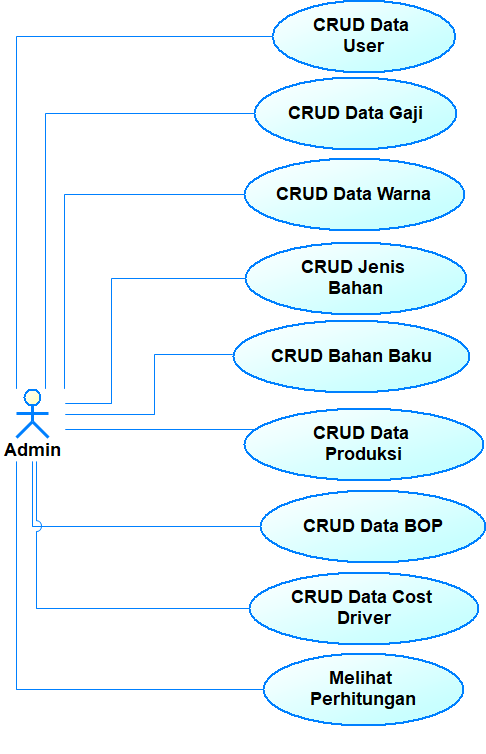 Gambar 3.2 Use case adminManager melihat hasil beberapa data produksi yang sudah diolah admin.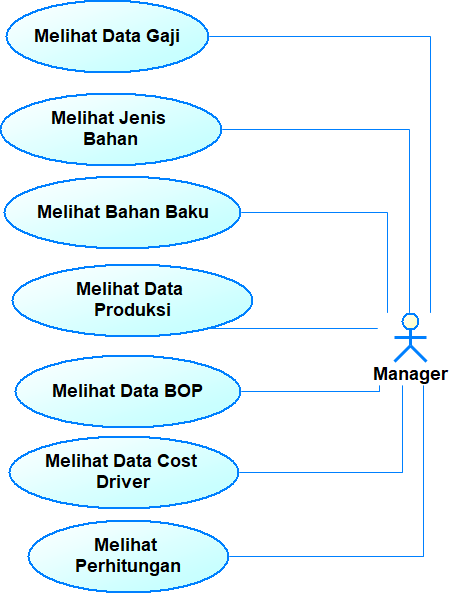 Gambar 3.3 Use case ManagerActivity Diagram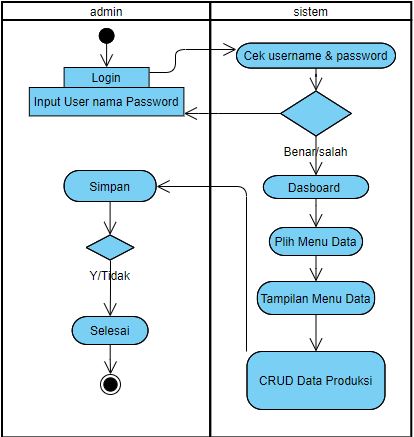 Gambar 3.4 Activity Diagram AdminAdmin memasukkan username dan password. Kemudian, sistem akan melakukan proses checking username dan password untuk memastikan apakah input yang telah dimasukkan oleh admin benar atau salah. Jika benar, maka proses akan lanjut ke halaman Dashboard. Jika salah, maka sistem akan kembali lagi ke menu input username dan password. Disini admin memilih menu data yang akan di-input dan admin bertugas melakukan create, update, dan delete seluruh data pokok produksi.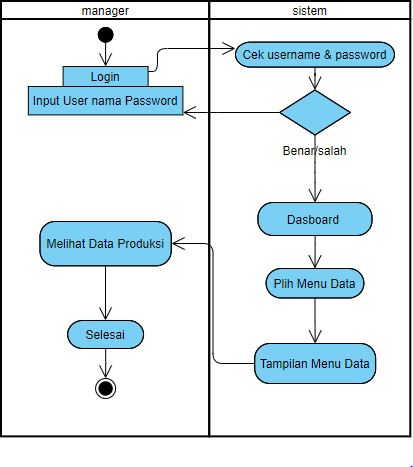 Gambar 3.5 Activity Diagram ManagerSama halnya dengan admin, manager akan melakukan login terlebih dahulu lalu memilih menu data setelah itu melihat beberapa data produksi bahan yang telah diinputkan admin, dan melihat hasil perhitungan dari biaya bahan baku dan hasil jadi HPP per unit.Class Diagram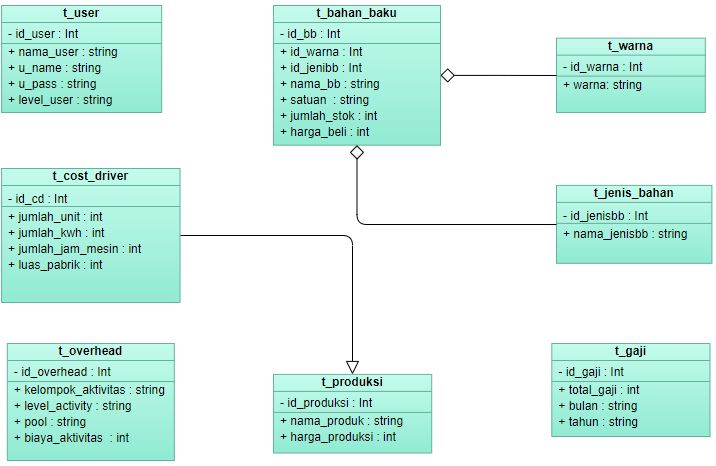 Gambar 3.6 Class Diagram ProduksiPada gambar 3.6 menjelaskan alur sistem untuk perhitungan detail produksi menggunakan metode Activity Based Costing.Perancangan Tabel DatabasePenjelasan tentang database berikut ini:Tabel User	Pada database user, memberikan sebuah tabel dari setiap data user beserta tipe jabatan pengguna. Pada tabel database ini menyimpan nama dan password dari setiap user.Tabel 3.11 Tabel UserTabel Produksi	Pada database produksi terdapat beberapa nama produk yang diinputkan oleh user dalam bentuk kategori sehingga lebih memudahkan manager dalam mengetahui setiap data produksi.Tabel 3.12 Tabel ProduksiTabel Gaji	Pada database gaji terdapat ID gaji dan total gaji yang dikeluarkan dalam sebulan yang diinputkan oleh user admin.Tabel 3.13 Tabel GajiTabel Cost Driver	Pada database Cost Drive terdapat beberapa inputan nama produk, jumlah unit dan jumlah biaya listrik yang dikeluarkan dalam sebulan untuk pembuatan suatu produksi.Tabel 3.14 Tabel Cost DriverTabel Bahan Baku	Pada database bahan baku terdapat beberapa inputan bahan baku yang baru masuk ke gudang dengan jenis bahan, nama bahan, warna dan jumlah stok beserta harga belinya.Tabel 3.15 Tabel Bahan BakuTabel Jenis Bahan	Pada database jenis bahan terdapat pengelolaan nama jenis bahan yang perlu diinputkan untuk data bahan baku baru masuk dan untuk data laporan ke manager.Tabel 3.16 Tabel Jenis BahanTabel Warna	Pada database warna terdapat inputan warna bahan untuk aktivitas produksi bahan baku.Tabel 3.17 Tabel WarnaTabel Biaya Overhead Pabrik (BOP)	Pada database Biaya Overhead Pabrik (BOP) terdapat inputan beberapa aktivitas produksi.Tabel 3.18 Tabel Biaya Overhead Pabrik (BOP)Perancangan User InterfaceHalaman LoginHalaman ini merupakan halaman yang muncul pertama kali. Pada halaman ini terdapat kolom untuk memasukkan username dan password, lalu admin dan manager bisa mengisinya. Halaman login dapat dilihat pada gambar dibawah ini: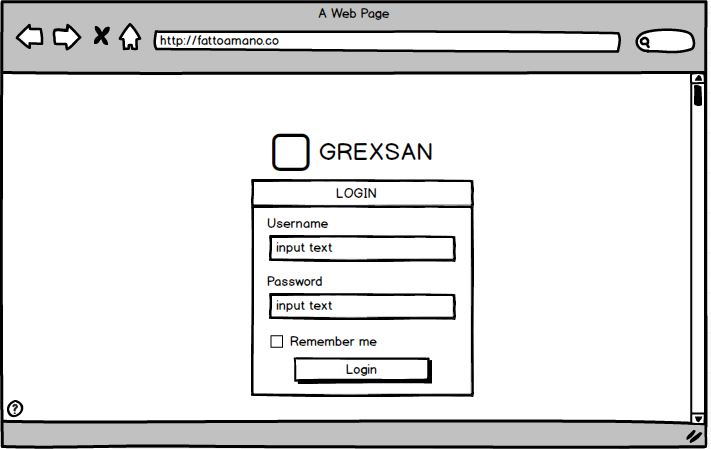 Gambar 3.7 Halaman LoginHalaman BerandaHalaman ini adalah halaman awal setelah proses login berhasil dilakukan admin dan manager. Didalam halaman ini terdapat beranda view produksi dan beberapa menu. Perbedaannya hanya terdapat di menu user yang dimana hanya admin yang bisa menambahkan user.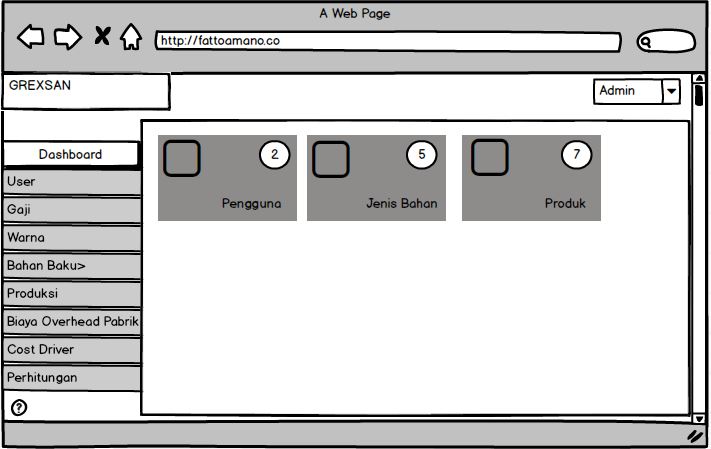 Gambar 3.8 Halaman BerandaHalaman Menu UserHalaman menu user ditujukan untuk admin. Pihak admin bisa menambahkan beberapa user beserta tingkatan level jabatan atau divisi, serta bisa melakukan create, update, dan delete juga.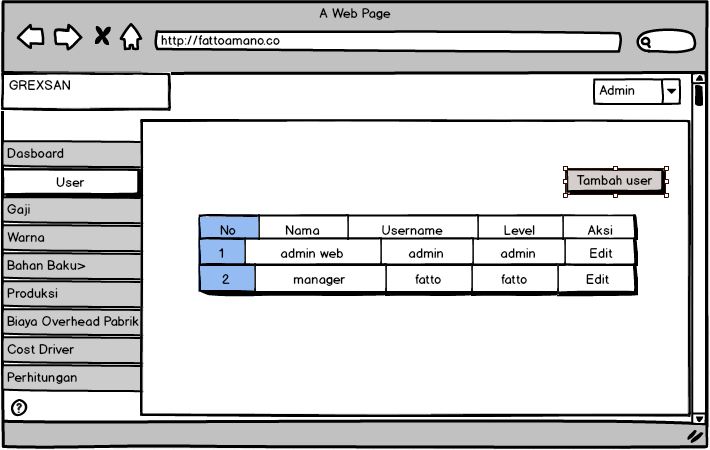 Gambar 3.9 Halaman Menu UserHalaman Menu GajiPada halaman menu gaji, pihak admin melakukan input data gaji total perbulan yang sudah dihitung setiap divisi sebelumnya.  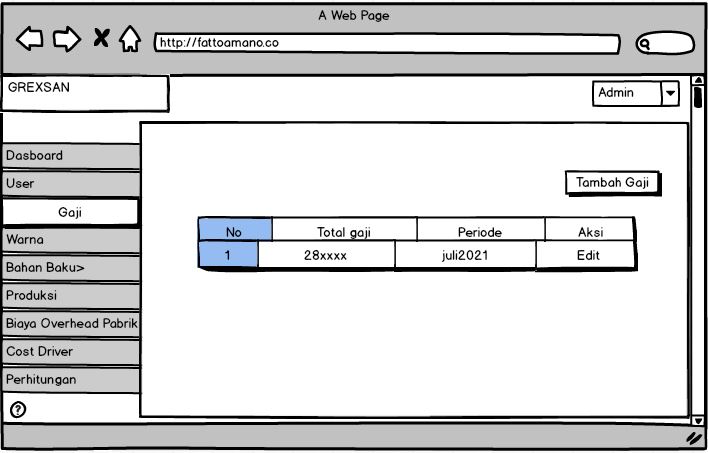 Gambar 3.10 Halaman Menu GajiHalaman Menu WarnaPada halaman menu warna, pihak admin melakukan input data warna kain yang baru masuk,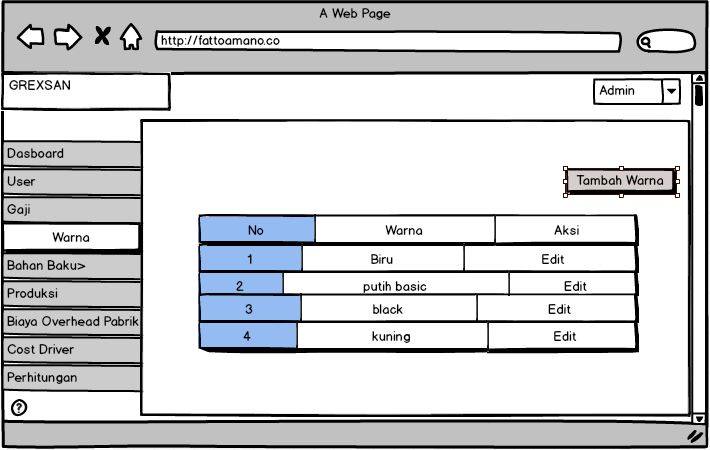 Gambar 3.11 Halaman menu gajiHalaman Menu Bahan BakuPada halaman menu bahan baku terdapat sub menu jenis bahan dan data bahan baku yang kemudian datanya akan di-input pihak admin dan hasil input bisa dilihat pihak manager.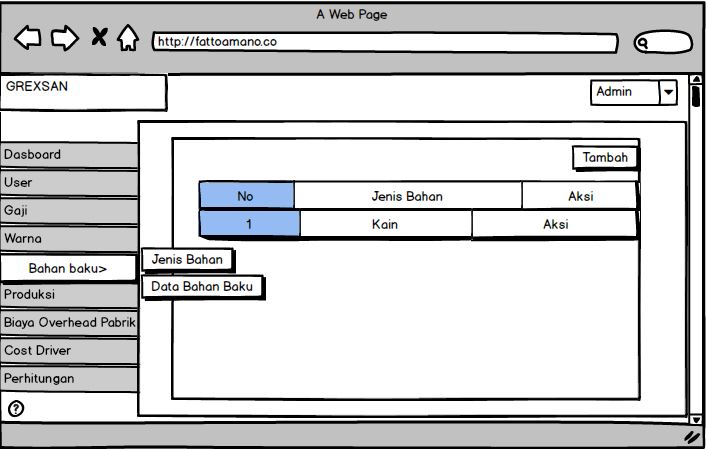 Gambar 3.12 Halaman Menu Bahan BakuHalaman Menu ProduksiPada halaman menu produksi admin nanti akan menambahkan dan input data produk beserta harga produksi dan hasil inputan bisa dilihat pihak manager.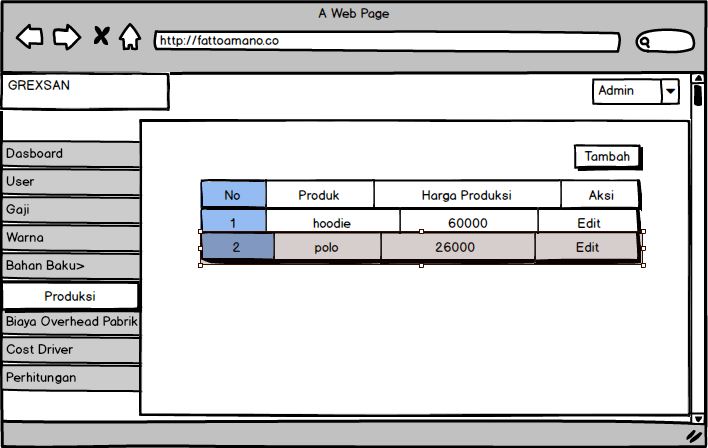  Gambar 3.13 Halaman Menu ProduksiHalaman Menu Biaya Overhead Pabrik (BOP)Pada halaman menu Biaya Overhead Pabrik (BOP) admin nanti akan menambahkan dan input data aktivitas beserta biaya yang di keluarkan dalam sebulan dan hasil inputan bisa dilihat pihak manager. 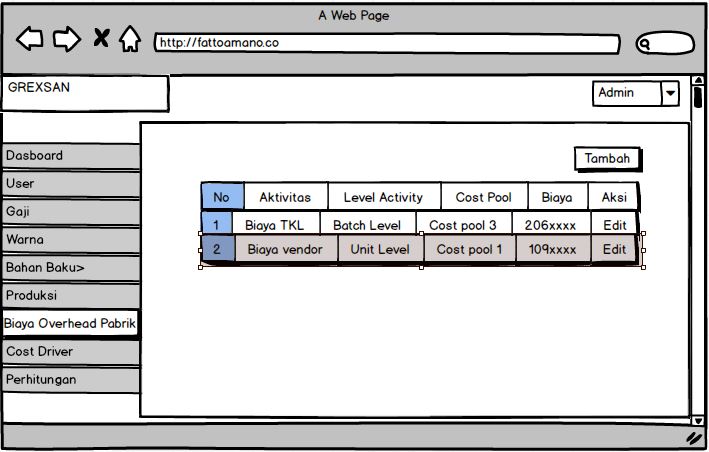 Gambar 3.14 Halaman Menu Biaya Overhead Pabrik (BOP)Halaman Cost DriverPada halaman cost driver admin bertugas input produk yang sudah di-input sebelumnya, beserta beberapa jumlah operasional yang dikeluarkan dalam sebulan dan hasil proses akan dilihat pihak manager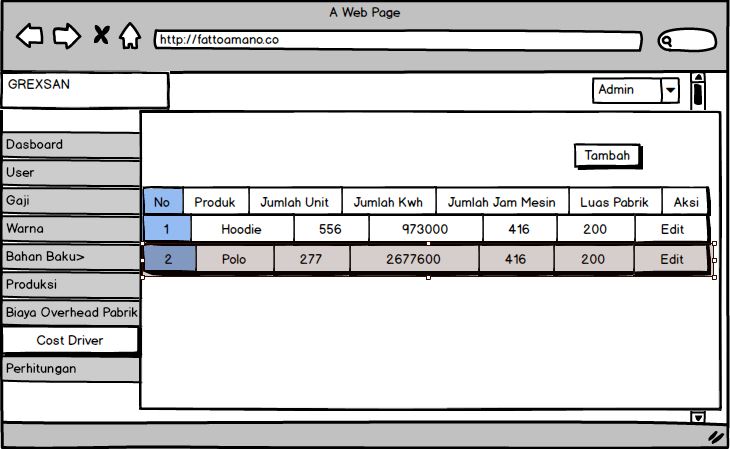 Gambar 3.15 Halaman Menu Cost DriverHalaman Menu PerhitunganPada halaman perhitungan akan menampilkan total unit, biaya bahan baku, biaya tenaga kerja langsung, biaya operasional pabrik, dan harga pokok produksi yang sudah di-input sebelumnya menjadi rata-rata yang menghasilkan harga per-unit produk. Total hasil tersebut dapat dilihat oleh manager.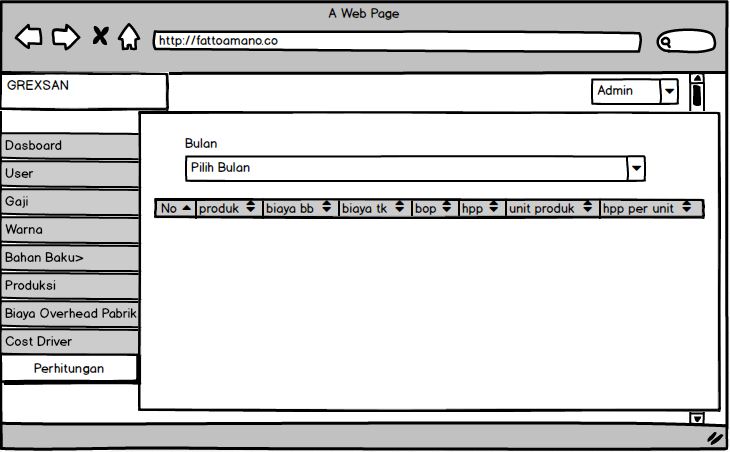 Gambar 3.16 Halaman Menu PerhitunganProdukJumlah ProduksiBiaya Bahan Baku (Rp)Biaya Tenaga Kerja LangsungCombed22934127400010997247,16Hoodie556351670002666580,645Stripe625196875002997505,222Polo25561455001222982,13Hanley33999666001625846,832Sweater241107486001155838,013Total4309122.989.20020666000No.KeteranganJumlah (Rp)1.Biaya Kerja Tidak Langsung 206660002.Biaya Kerja Vendor189075003.Biaya Bahan Penolong (Bahan Baku)1229892004.Biaya Listrik dan Air 13400005.Biaya Internet + Telepon5500006.Biaya Bahan Penolong ATK, Parfum, Sabun, dan lain-lain4000007.Biaya Plastik dan lain-lain15000008.Biaya Air Minum1500009.Biaya Satpam + Sampah50000010.Biaya Kertas Paket78000011.Biaya Dropbox14269312.Biaya Corel Draw23321913.Parkir atau Bensin Transportasi dan lain-lain40000014.Biaya Pemeliharan Mesin Potong Kain50000015.Biaya Promosi50000016.Toner Thermal Sticker3400000Total BOP172958612No.Cost DriverCombedHoodieStripePoloHanleySweaterJumlah1Jumlah Unit229355662525533924143092Jumlah Kwh1719750097300004687500267750030510003193250405367503Jumlah Jam Mesin potong41641641641641641624964Luas Pabrik2002002002002002001200KeteranganCombedHoodieStripePoloHanleySweaterKeterangan Harga Per unit215007125035000291003390050600Mark Up57%61%54%73%64%57%Harga Jual Kodi80000026000001200000120000012000002000000Harga Per Biji (pembulatan)40000130000600006000060000100000Level AktivitasKomponen Biaya Overhead PabrikJumlahUnit Level ActivityBiaya Bahan Penolong122989200Unit Level ActivityBiaya Listrik dan Air1340000Unit Level ActivityBiaya Bahan Penolong ATK, Parfum, sabun, dan lain-lain400000Level AktivitasKomponen Biaya Overhead PabrikJumlahBatch Level ActivityBiaya Tenaga Kerja Tidak langsung 20666000Batch Level ActivityBiaya Kerja Vendor18907500Batch Level ActivityBiaya Pemeliharan Mesin Potong Kain500000Level AktivitasKomponen Biaya Overhead PabrikJumlahProduct Level Activity Biaya Plastik dan lain-lain1500000Product Level Activity Biaya Kertas Bungkus780000Product Level Activity Parkir atau Bensin Transportasi dan lain-lain400000Product Level Activity Toner Thermal Sticker3400000Level AktivitasKomponen Biaya Overhead PabrikJumlahFacility Level ActivityBiaya Internet + Telepon550000Facility Level ActivityBiaya Air Minum150000Facility Level ActivityBiaya Satpam + Sampah500000Facility Level ActivityBiaya Dropbox142693Facility Level ActivityBiaya Corel Draw233219Facility Level ActivityBiaya Promosi15000000Cost PoolElemen Biaya Overhead PabrikJumlahCost Pool 1Biaya Bahan Penolong122989200Cost Pool 1Biaya Bahan Penolong ATK, Parfum, sabun, dan lain-lain400000Cost Pool 1Biaya Kerja Vendor18907500Cost Pool 1Jumlah Biaya Produksi142296700Cost Pool 1Jumlah Unit Produksi4309Cost Pool 1Pool Rate 133023,14Cost PoolElemen Biaya Overhead PabrikJumlahCost Pool 2Biaya Listrik dan Air 1340000Cost Pool 2Biaya Internet + Telepon550000Cost Pool 2Jumlah Biaya1890000Cost Pool 2Jumlah KWH30Cost Pool 2Pool Rate 263000Cost PoolElemen Biaya Overhead PabrikJumlahCost Pool 3Biaya Tenaga Kerja Tidak Langsung20666000Cost Pool 3Jumlah Biaya20666000Cost Pool 3Jam Mesin2496Cost Pool 3Pool Rate 38279,65Cost PoolElemen Biaya Overhead PabrikJumlahCost Pool 4Biaya Plastik dan lain-lain1500000Cost Pool 4Biaya Kertas Bungkus780000Cost Pool 4Parkir atau Bensin Transportasi dll400000Cost Pool 4Jumlah Biaya2680000Cost Pool 4Unit Produk4309Cost Pool 4Pool Rate 4621,95Cost PoolElemen Biaya Overhead Pabrik JumlahCost Pool 5Biaya Air Minum150000Cost Pool 5Biaya Satpam + Sampah500000Cost Pool 5Biaya Dropbox142693Cost Pool 5Biaya Corel Draw233219Cost Pool 5Biaya Promosi5000000Cost Pool 5Jumlah Biaya6025912Cost Pool 5Total Luas Area1200Cost Pool 5Pool Rate 55021,59KeteranganCombedHoodieStripePoloHanleySweaterBBB4127400035167000196875006145500996660010748600BTKL1099724726665812997505122298216258471155838BOP6422281917435488217964739799369126950879007671HPP1164940665526906944481479171678522428753420912109Unit Produk2293556625255339241HPP per unit508049940571170673257164586772FieldTypeLengthDescriptionid_userinteger11Primary Keynama_uservarchar100u_namevarchar50Usernameu_passvarchar50Password userlevel_uservarchar10JabatanFieldTypeLengthDescriptionid_produksiinteger11Foreign Keynama_produkvarchar100Nama produkharga_produksiinteger11Harga produksiFieldTypeLengthDescriptionid_gajiinteger11Primary Keytotal_gajiinteger11bulanvarchar10tahunvarchar5FieldTypeLengthDescriptionid_cdinteger11Primary Keyid_produkinteger11Foreign Keyjumlah_unitinteger11Jumlah unitjumlah_kwhinteger11Jumlah biaya listrik jumlah_jam_mesininteger11Jumlah jam mesinluas_pabrikinteger11LuasFieldTypeLengthDescriptionid_bbinteger11Primary Keyid_warnainteger11Foreign Keyid_jenisbbint11Foreign Keynama_bbvarchar100Nama bahansatuanvarchar50Roll, pcs, atau Meterjumlah_stokinteger11Jumlah stok bahanharga_beliinteger11Harga beli bahanFieldTypeLengthDescriptionid_jenisbbinteger11Foreign key nama_jenisbbvarchar100FieldTypeLengthDescriptionid_warnaInteger11Foreign key WarnaVarchar100Warna bahan bakuFieldTypeLengthDescriptionid_overheadinteger11Primary Keykelompok_aktivitasvarchar100Nama aktivitaslevel_activityvarchar100Tingkatan aktivitasPoolvarchar100Kelompok biayabiaya_aktivitasinteger11